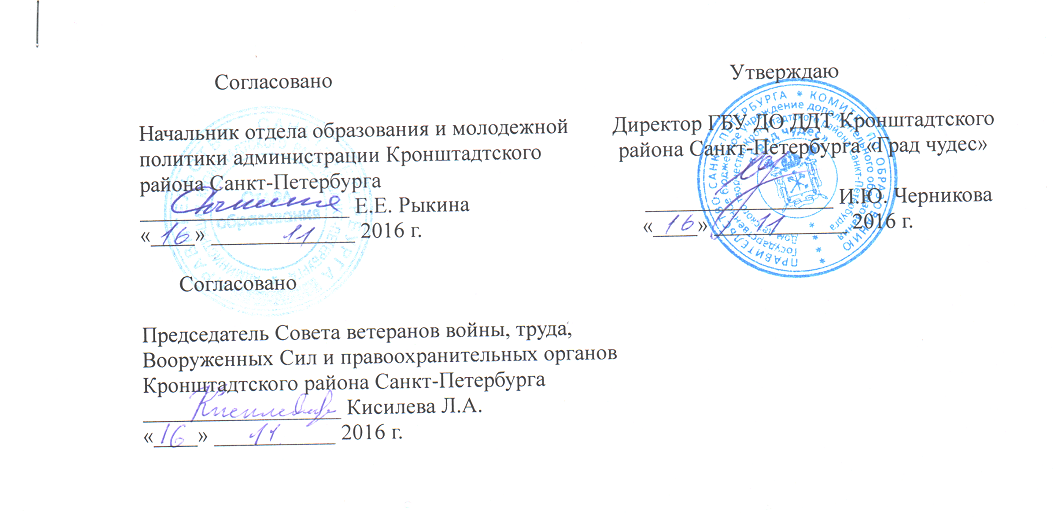 ПОЛОЖЕНИЕо районном (отборочном) этапе XV городской  историко-краеведческой конференции школьников «Война. Блокада. Ленинград» Санкт-Петербург 2016  Общие положенияКонференция призвана продемонстрировать поисковые и исследовательские навыки учащихся по военно – исторической теме, сохранить память о выдающимся подвиге   нашего народа в Великой Отечественной войне.Цели Конференции: - выявить уровень исследовательских и поисковых навыков учащихся; - развить умение рассказать о героических днях и людях блокадного Ленинграда и     Кронштадта; - увековечить память о войне и блокаде и подвиг народа в Великой Отечественной войне   средствами исторического краеведения.Задачи Конференциисоздание условий для более активного включения учащихся в поисковую и исследовательскую работу, связанную с историей обороны и защиты нашего города в годы Великой Отечественной войны, блокады Ленинграда, вкладом ленинградцев и кронштадтцев в Великую Победу над фашизмом;воспитание чувства гордости за подвиг ленинградцев, всех советских людей, вступивших в жесточайшую битву с фашизмом в годы Великой Отечественной войны;подведение итогов исследовательской и поисковой работы, проделанной учащимися в  школьных музеях, предоставление им возможности предъявления результатов этой работы в докладе, электронной презентации на районной конференции, на выставке из фондов школьных музеев.Участники Конференции К участию в Конференции допускаются учащиеся 5-11 классов образовательных учреждений Кронштадтского района Санкт-Петербурга.Организаторы районного этапа Конференции Отдел образования и молодежной политики администрации Кронштадтского района Санкт-Петербурга;Государственное бюджетное учреждение дополнительного образования Дом детского творчества Кронштадтского района Санкт-Петербурга «Град чудес». Социальные партнеры- Совет ветеранов войны, труда, вооруженных Сил и правоохранительных органов   Кронштадтского района Санкт-Петербурга; - Кронштадтский морской музей.Условия участия и порядок проведения Конференции        7.1   Районный этап – 19 декабря 2016 года;        7.2   Городской этап – январь 2017 года; 7.3 Заявки на участие в районном этапе Конференции и тексты докладов участников с     дисками/флэш-накопителями принимаются от общеобразовательных школ до 10 декабря 2016 года в каб. 214  ГБУ ДО ДДТ «Град чудес»; 7.4 Координатор районного этапа Конференции – районный методист по краеведению и    музееведению Кронштадтского района СПб «Град чудес» - Еськов Александр ИвановичСправки по телефону: 435-07-41; м.т. 8-921-872-71-157.5 Консультации для участников Конференции - 30.11.2016 г. и 07.12.2016 г. в 16.00 в конференц-зале (202 каб.) ГБУ ДО ДДТ «Град чудес».Место и время проведения Районный этап городской конференция проводится 19 декабря 2017 г. в 15.30 в Доме детского творчества Кронштадтского района Санкт-Петербурга «Град чудес» (пр. Ленина, дом. 51, в конференц-зале). Требования к представляемым докладамТематика работ должна отражать историю семей, школ, интернационального состава участников обороны и защиты Ленинграда и Кронштадта в годы Великой Отечественной войны.       9.2  Работы участников конкурса должны содержать: титульный лист с указанием темы работы, сведений об авторе и его руководителе, телефон для связи;электронный вариант работы на диске;вводную часть с обоснованием выбора темы;основную часть с изложением собранного докладчиком материала;заключение, содержащее выводы и суждения, к которым автор пришел, изучая проблему; список литературы и источников, составленный в соответствии с общепринятыми требованиями к оформлению библиографии;объем работы от 5 до 15 страниц компьютерного набора; допускается защита с презентацией, которая может иллюстрировать творческую работу(презентация должна содержать не более 15 слайдов);фильмы, выполненные с помощью мультимедиа технологий, на конкурс не принимаются.выступление на конференции - до 10 минут.9.3 На Конференцию допускаются работы реферативного характера с обязательным исследовательским компонентом. 9.4 Работы, принятые на Конференцию, участникам не возвращаются. Критерии оценки работы: 10.1 - Вводная часть с обоснованием выбора темы                             – 2 балла10.2 - Личная позиция автора по рассматриваемому вопросу	         -  2 балла10.3 - Грамотное оформление работы                                                   -   2 балла10.4 - Оригинальность, творческий подход                                           – 2 балла10.5 - Выводы. Краткое резюме по итогам работы                               – 2 балла                                                                                           Максимум – 10 балловПодведение итогов11.1 Оргкомитет формирует жюри конференции (Приложение 1).11.2 При определении результатов учитывается качество представленной работы, мнение рецензента и устная защита работы. 11.3 По итогам районного этапа конференции лучшие доклады отмечаются дипломами лауреатов (I,II,III степени) остальные участники получают сертификаты.                                                                                                          Приложение 1                                                 Состав оргкомитета                  районного этапа XV городской историко-краеведческой                 конференции школьников «Война. Блокада. Ленинград». Председатель оргкомитета:                         Рыкина Е.Е. – начальник отдела образования и молодежной политики                                                 администрации Кронштадтского района Санкт-Петербурга; Заместитель председателя оргкомитета:                 Черникова И.Ю.  – директор ГБУ ДО Дом детского творчества Кронштадтского                                                 района СПб «Град чудес»; Члены оргкомитета:                   Бархатова З.П. – заместитель директора ГБУ ДО ДДТ «Град чудес»;                  Еськов А.И.    – районный методист ГБУ ДО ДДТ «Град чудес» по краеведению                                               и школьному музееведению;                   Шатров В.Н.     – заведующий «Кронштадтским морским музеем».                                                                                                                         Приложение 2                                                        Состав жюри                  районного этапа XV городской историко-краеведческой                  конференции школьников «Война. Блокада. Ленинград» Председатель жюри:            Черникова И.Ю. – директор ГБУ ДО ДДТ Кронштадтского района СПб                                           «Град чудес»;     Заместитель председателя жюри:                   Бархатова З.П. – заместитель директора ГБУ ДО ДДТ «Град чудес»                                                       по методической работе;  Члены жюри:                    Еськов А.И.     – методист по краеведению и музееведению ГБУ ДО                                                     ДДТ «Град чудес»;                    Кисилева Л.А. – председатель Совета ветеранов войны, труда, Вооруженных                                                Сил и правоохранительных органов Кронштадтского района                                               СПб;                    Шатров В.Н.    – заведующий «Кронштадтским морским музеем»; 